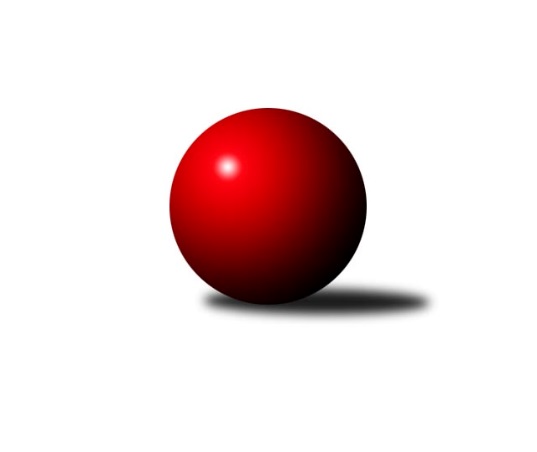 Č.16Ročník 2016/2017	18.2.2017Nejlepšího výkonu v tomto kole: 3632 dosáhlo družstvo: KK Hvězda Trnovany1. KLM 2016/2017Výsledky 16. kolaSouhrnný přehled výsledků:KK Hvězda Trnovany	- TJ Lokomotiva Česká Třebová	5:3	3632:3592	11.5:12.5	18.2.SKK Jičín	- KK Slovan Rosice	5:3	3484:3458	13.5:10.5	18.2.HKK Olomouc	- KK Mor.Slávia Brno	6:2	3536:3359	16.0:8.0	18.2.TJ Červený Kostelec  	- TJ Valašské Meziříčí	3:5	3483:3490	14.0:10.0	18.2.SKK Svijany  Vrchlabí	- TJ Loko České Velenice	2:6	3446:3472	12.0:12.0	18.2.TJ Třebíč	- SKK Hořice	2:6	3328:3376	9.0:15.0	18.2.Tabulka družstev:	1.	TJ Lokomotiva Česká Třebová	16	11	1	4	78.0 : 50.0 	210.0 : 174.0 	 3517	23	2.	KK Hvězda Trnovany	16	11	0	5	76.5 : 51.5 	209.0 : 175.0 	 3462	22	3.	TJ Třebíč	15	10	0	5	70.0 : 50.0 	186.5 : 173.5 	 3473	20	4.	HKK Olomouc	16	10	0	6	75.0 : 53.0 	214.5 : 169.5 	 3466	20	5.	KK Slovan Rosice	16	8	0	8	65.5 : 62.5 	182.0 : 202.0 	 3416	16	6.	TJ Loko České Velenice	15	7	1	7	60.0 : 60.0 	178.0 : 182.0 	 3455	15	7.	TJ Valašské Meziříčí	16	7	1	8	62.5 : 65.5 	187.0 : 197.0 	 3440	15	8.	SKK Svijany  Vrchlabí	15	7	0	8	60.0 : 60.0 	181.5 : 178.5 	 3385	14	9.	SKK Hořice	16	6	2	8	58.5 : 69.5 	184.5 : 199.5 	 3391	14	10.	SKK Jičín	16	5	2	9	55.5 : 72.5 	185.5 : 198.5 	 3397	12	11.	KK Mor.Slávia Brno	15	5	1	9	49.5 : 70.5 	174.5 : 185.5 	 3397	11	12.	TJ Červený Kostelec	16	3	0	13	41.0 : 87.0 	163.0 : 221.0 	 3389	6Podrobné výsledky kola:	 KK Hvězda Trnovany	3632	5:3	3592	TJ Lokomotiva Česká Třebová	Milan Stránský	137 	 132 	 151 	144	564 	 0.5:3.5 	 601 	 147	154 	 151	149	Václav Kolář	Miroslav Šnejdar ml.	171 	 183 	 165 	165	684 	 4:0 	 534 	 123	132 	 137	142	Petr Holanec *1	Pavel Jedlička *2	143 	 112 	 148 	146	549 	 0:4 	 624 	 150	163 	 160	151	Ondřej Topič	Josef Šálek	152 	 160 	 166 	146	624 	 3:1 	 599 	 143	147 	 153	156	Pavel Jiroušek	Jiří Zemánek	152 	 137 	 148 	151	588 	 0:4 	 690 	 166	151 	 185	188	Martin Podzimek	Michal Koubek	142 	 165 	 157 	159	623 	 4:0 	 544 	 140	140 	 131	133	Jiří Kmoníčekrozhodčí: střídání: *1 od 61. hodu Jiří Hetych ml., *2 od 61. hodu Zdeněk KandlNejlepší výkon utkání: 690 - Martin Podzimek	 SKK Jičín	3484	5:3	3458	KK Slovan Rosice	Pavel Louda	157 	 142 	 158 	148	605 	 3:1 	 563 	 149	133 	 132	149	Jiří Zemek	Josef Vejvara	149 	 124 	 144 	127	544 	 1:3 	 576 	 134	147 	 148	147	Jan Vařák	Jiří Drábek	149 	 141 	 129 	150	569 	 1.5:2.5 	 590 	 149	152 	 148	141	Adam Palko	Jan Ringel	153 	 153 	 146 	124	576 	 2:2 	 583 	 134	147 	 156	146	Jiří Axman st.	Lukáš Vik	160 	 133 	 162 	144	599 	 3:1 	 573 	 146	141 	 150	136	Dalibor Matyáš	Jaroslav Soukup	155 	 127 	 152 	157	591 	 3:1 	 573 	 145	161 	 123	144	Michal Hrdličkarozhodčí: Nejlepší výkon utkání: 605 - Pavel Louda	 HKK Olomouc	3536	6:2	3359	KK Mor.Slávia Brno	Michal Albrecht	154 	 140 	 150 	154	598 	 3:1 	 556 	 142	145 	 133	136	Pavel Antoš	Jiří Němec	128 	 154 	 115 	159	556 	 0:4 	 601 	 149	156 	 131	165	Miroslav Milan	Marian Hošek	141 	 152 	 130 	135	558 	 2:2 	 570 	 136	144 	 134	156	Petr Hendrych	Kamil Bartoš	154 	 147 	 154 	139	594 	 4:0 	 544 	 146	135 	 133	130	Milan Klika	Martin Vaněk	175 	 173 	 141 	143	632 	 4:0 	 559 	 132	162 	 126	139	Ivo Hostinský	Radek Havran	154 	 152 	 142 	150	598 	 3:1 	 529 	 131	117 	 149	132	Karel Ustohalrozhodčí: Nejlepší výkon utkání: 632 - Martin Vaněk	 TJ Červený Kostelec  	3483	3:5	3490	TJ Valašské Meziříčí	Štěpán Schuster	156 	 145 	 132 	155	588 	 2:2 	 594 	 155	169 	 137	133	Michal Juroška	Petr Vaněk	132 	 134 	 115 	137	518 	 1:3 	 584 	 157	145 	 152	130	Vladimír Výrek	Jan Horn	132 	 146 	 151 	158	587 	 4:0 	 531 	 121	133 	 133	144	Daniel Šefr	Dalibor Chráska	154 	 149 	 152 	144	599 	 3:1 	 576 	 156	141 	 136	143	Luboš Gassmann	Ondřej Mrkos	141 	 154 	 167 	126	588 	 1:3 	 631 	 147	162 	 142	180	Tomáš Cabák	Pavel Novák	153 	 162 	 144 	144	603 	 3:1 	 574 	 143	144 	 146	141	Dalibor Jandíkrozhodčí: Nejlepší výkon utkání: 631 - Tomáš Cabák	 SKK Svijany  Vrchlabí	3446	2:6	3472	TJ Loko České Velenice	David Hobl	160 	 147 	 142 	163	612 	 3:1 	 548 	 143	130 	 148	127	Tomáš Maroušek	Daniel Balcar *1	125 	 116 	 129 	145	515 	 1:3 	 557 	 136	129 	 155	137	Ladislav Chmel	Roman Pek	162 	 150 	 129 	135	576 	 1:3 	 612 	 137	156 	 156	163	Bronislav Černuška	Jiří Bartoníček	154 	 138 	 151 	137	580 	 2:2 	 589 	 140	136 	 153	160	Ondřej Touš	Ladislav Beránek	136 	 145 	 164 	145	590 	 3:1 	 575 	 141	142 	 151	141	Zbyněk Dvořák	Kamil Fiebinger	146 	 153 	 137 	137	573 	 2:2 	 591 	 139	167 	 135	150	Zdeněk Dvořák ml.rozhodčí: střídání: *1 od 50. hodu Tomáš LimberskýNejlepšího výkonu v tomto utkání: 612 kuželek dosáhli: David Hobl, Bronislav Černuška	 TJ Třebíč	3328	2:6	3376	SKK Hořice	Petr Dobeš ml.	159 	 131 	 139 	134	563 	 1:3 	 598 	 145	153 	 142	158	Vojtěch Tulka	Robert Pevný	139 	 158 	 131 	129	557 	 1:3 	 576 	 139	161 	 147	129	Dominik Ruml	Dalibor Lang	140 	 150 	 137 	134	561 	 3:1 	 550 	 121	149 	 130	150	Ivan Vondráček	Mojmír Novotný	132 	 145 	 133 	131	541 	 1:3 	 548 	 135	136 	 137	140	Jaromír Šklíba	Václav Rypel	124 	 155 	 137 	158	574 	 2:2 	 521 	 130	129 	 141	121	Martin Hažva	Kamil Nestrojil *1	153 	 127 	 122 	130	532 	 1:3 	 583 	 172	145 	 141	125	Radek Košťálrozhodčí: střídání: *1 od 70. hodu Jan DobešNejlepší výkon utkání: 598 - Vojtěch TulkaPořadí jednotlivců:	jméno hráče	družstvo	celkem	plné	dorážka	chyby	poměr kuž.	Maximum	1.	Martin Vaněk 	HKK Olomouc	614.89	399.9	215.0	1.3	9/9	(659)	2.	Kamil Nestrojil 	TJ Třebíč	610.21	386.5	223.8	1.6	8/8	(635)	3.	Petr Dobeš  ml.	TJ Třebíč	609.64	392.5	217.2	1.4	8/8	(682)	4.	Martin Podzimek 	TJ Lokomotiva Česká Třebová	604.72	385.0	219.8	1.0	9/9	(690)	5.	Zdeněk Dvořák ml. 	TJ Loko České Velenice	599.77	386.5	213.3	1.0	8/9	(634)	6.	Václav Kolář 	TJ Lokomotiva Česká Třebová	596.60	387.3	209.3	1.7	9/9	(684)	7.	Michal Koubek 	KK Hvězda Trnovany	595.85	382.4	213.5	2.5	9/9	(641)	8.	Pavel Jiroušek 	TJ Lokomotiva Česká Třebová	594.10	390.2	203.9	1.1	9/9	(679)	9.	Miroslav Šnejdar  ml.	KK Hvězda Trnovany	593.14	380.9	212.2	1.6	9/9	(684)	10.	Robert Pevný 	TJ Třebíč	592.50	384.0	208.5	2.2	8/8	(647)	11.	Ondřej Topič 	TJ Lokomotiva Česká Třebová	591.38	383.2	208.2	2.3	9/9	(680)	12.	Ladislav Beránek 	SKK Svijany  Vrchlabí	590.83	389.7	201.1	1.1	7/9	(668)	13.	Tomáš Cabák 	TJ Valašské Meziříčí	589.93	380.8	209.1	1.5	9/9	(631)	14.	Lukáš Vik 	SKK Jičín	589.57	378.6	211.0	2.1	9/9	(646)	15.	Pavel Novák 	TJ Červený Kostelec  	588.98	384.5	204.5	3.0	8/9	(642)	16.	Ondřej Touš 	TJ Loko České Velenice	587.84	385.3	202.5	3.9	9/9	(614)	17.	Jiří Němec 	HKK Olomouc	586.96	383.6	203.4	1.7	8/9	(615)	18.	Bronislav Černuška 	TJ Loko České Velenice	585.27	379.8	205.4	2.1	9/9	(613)	19.	Josef Šálek 	KK Hvězda Trnovany	585.04	381.5	203.6	3.2	9/9	(624)	20.	Radek Havran 	HKK Olomouc	584.11	385.5	198.6	0.5	8/9	(614)	21.	Štěpán Schuster 	TJ Červený Kostelec  	583.52	386.8	196.8	2.3	7/9	(629)	22.	Ivo Fabík 	KK Slovan Rosice	580.61	376.1	204.5	2.8	7/9	(604)	23.	Pavel Jedlička 	KK Hvězda Trnovany	578.95	380.8	198.1	4.1	6/9	(645)	24.	Zbyněk Dvořák 	TJ Loko České Velenice	578.19	381.4	196.8	3.4	9/9	(626)	25.	Jiří Axman  st.	KK Slovan Rosice	578.02	376.3	201.8	2.9	8/9	(624)	26.	Jan Vařák 	KK Slovan Rosice	577.95	378.4	199.5	3.0	7/9	(600)	27.	Jiří Drábek 	SKK Jičín	577.50	379.2	198.3	2.0	8/9	(629)	28.	Michal Juroška 	TJ Valašské Meziříčí	577.19	381.5	195.7	2.8	9/9	(627)	29.	Jiří Zemek 	KK Slovan Rosice	576.66	384.9	191.8	1.7	8/9	(618)	30.	Dominik Ruml 	SKK Hořice	576.55	381.6	195.0	3.8	7/9	(610)	31.	Jaromír Šklíba 	SKK Hořice	576.02	383.0	193.0	1.4	9/9	(603)	32.	Dalibor Jandík 	TJ Valašské Meziříčí	575.83	376.7	199.1	2.2	6/9	(616)	33.	Miroslav Milan 	KK Mor.Slávia Brno	575.33	371.3	204.0	2.3	6/8	(601)	34.	Jiří Bartoníček 	SKK Svijany  Vrchlabí	574.70	375.4	199.3	2.7	8/9	(648)	35.	Vladimír Výrek 	TJ Valašské Meziříčí	574.61	377.5	197.2	2.4	9/9	(638)	36.	Michal Albrecht 	HKK Olomouc	573.76	373.2	200.5	2.8	9/9	(601)	37.	Ondřej Mrkos 	TJ Červený Kostelec  	573.68	381.9	191.8	3.3	9/9	(639)	38.	Dalibor Tuček 	TJ Valašské Meziříčí	572.86	378.1	194.7	1.7	7/9	(590)	39.	Jan Horn 	TJ Červený Kostelec  	572.31	374.1	198.2	2.1	8/9	(640)	40.	Vlado Žiško 	SKK Svijany  Vrchlabí	570.44	377.3	193.1	2.6	6/9	(603)	41.	Kamil Bartoš 	HKK Olomouc	569.83	374.7	195.1	3.2	6/9	(609)	42.	Karel Ustohal 	KK Mor.Slávia Brno	569.59	374.4	195.2	3.2	8/8	(618)	43.	Dalibor Matyáš 	KK Slovan Rosice	569.38	369.1	200.2	2.4	9/9	(601)	44.	Radek Košťál 	SKK Hořice	567.72	367.0	200.7	3.8	9/9	(629)	45.	Jiří Kmoníček 	TJ Lokomotiva Česká Třebová	566.19	377.1	189.1	3.4	9/9	(615)	46.	Tomáš Maroušek 	TJ Loko České Velenice	566.04	380.5	185.5	3.9	8/9	(618)	47.	Ivo Hostinský 	KK Mor.Slávia Brno	565.48	372.3	193.2	3.7	8/8	(607)	48.	Marian Hošek 	HKK Olomouc	565.31	373.2	192.1	3.6	7/9	(583)	49.	Vojtěch Tulka 	SKK Hořice	564.96	378.6	186.4	3.3	9/9	(598)	50.	Pavel Louda 	SKK Jičín	564.75	376.3	188.5	4.5	8/9	(610)	51.	Jiří Vejvara 	SKK Svijany  Vrchlabí	564.58	377.8	186.8	3.3	6/9	(610)	52.	Milan Stránský 	KK Hvězda Trnovany	564.55	374.4	190.2	2.8	8/9	(619)	53.	Michal Rolf 	SKK Svijany  Vrchlabí	563.75	371.6	192.2	2.7	6/9	(627)	54.	Milan Klika 	KK Mor.Slávia Brno	563.23	375.9	187.3	2.6	8/8	(613)	55.	Kamil Fiebinger 	SKK Svijany  Vrchlabí	562.87	371.5	191.4	3.1	9/9	(613)	56.	Pavel Antoš 	KK Mor.Slávia Brno	562.40	365.5	196.9	3.4	8/8	(583)	57.	Ivan Vondráček 	SKK Hořice	562.13	381.9	180.2	3.3	8/9	(594)	58.	Jaroslav Soukup 	SKK Jičín	561.91	376.0	185.9	4.3	9/9	(600)	59.	Adam Palko 	KK Slovan Rosice	559.75	370.6	189.2	1.8	8/9	(590)	60.	Zdeněk Kandl 	KK Hvězda Trnovany	559.02	375.3	183.7	3.4	9/9	(604)	61.	Jan Ringel 	SKK Jičín	557.28	375.5	181.8	2.3	8/9	(577)	62.	Peter Zaťko 	KK Mor.Slávia Brno	556.73	374.4	182.3	5.7	6/8	(582)	63.	Daniel Šefr 	TJ Valašské Meziříčí	554.31	368.1	186.3	3.2	8/9	(590)	64.	Václav Rypel 	TJ Třebíč	550.93	367.2	183.7	2.9	6/8	(588)	65.	Václav Šmída 	TJ Červený Kostelec  	549.96	371.7	178.3	6.6	6/9	(600)	66.	Ladislav Erben 	SKK Svijany  Vrchlabí	549.43	368.9	180.6	4.1	7/9	(602)	67.	Martin Hažva 	SKK Hořice	546.96	369.5	177.5	4.1	7/9	(599)		David Hobl 	SKK Svijany  Vrchlabí	643.80	407.2	236.6	1.2	1/9	(660)		Ivan Říha 	TJ Valašské Meziříčí	599.00	388.0	211.0	0.0	1/9	(599)		Petr Fabián 	KK Hvězda Trnovany	595.00	398.0	197.0	0.0	1/9	(595)		Tomáš Limberský 	SKK Svijany  Vrchlabí	584.00	370.0	214.0	9.0	1/9	(584)		Jiří Baier 	SKK Hořice	584.00	378.0	206.0	2.0	2/9	(584)		Pavel Maršík 	SKK Svijany  Vrchlabí	583.00	389.0	194.0	4.5	1/9	(590)		Jiří Zemánek 	KK Hvězda Trnovany	579.50	381.5	198.0	1.3	3/9	(625)		Jiří Hetych  ml.	TJ Lokomotiva Česká Třebová	579.00	393.0	186.0	7.5	2/9	(587)		Rudolf Stejskal 	TJ Lokomotiva Česká Třebová	578.25	383.0	195.3	5.0	2/9	(612)		Ladislav Chmel 	TJ Loko České Velenice	576.68	377.0	199.7	1.8	5/9	(601)		Luboš Gassmann 	TJ Valašské Meziříčí	574.83	377.3	197.6	2.1	5/9	(614)		Jiří Mikoláš 	TJ Třebíč	573.83	373.5	200.3	4.2	3/8	(591)		Ondřej Němec 	KK Mor.Slávia Brno	571.44	369.4	202.0	3.0	3/8	(614)		Mojmír Novotný 	TJ Třebíč	568.08	367.4	200.7	1.2	3/8	(586)		Daniel Bouda 	TJ Červený Kostelec  	567.50	368.0	199.5	2.0	2/9	(572)		Martin Bartoníček 	SKK Hořice	564.67	369.7	195.0	5.3	1/9	(566)		Petr Holanec 	TJ Lokomotiva Česká Třebová	563.15	372.0	191.2	4.5	5/9	(621)		Petr Hendrych 	KK Mor.Slávia Brno	562.07	378.3	183.8	2.4	3/8	(599)		Michal Klvaňa 	KK Slovan Rosice	561.00	358.0	203.0	5.0	1/9	(561)		Josef Vejvara 	SKK Jičín	560.97	378.3	182.7	3.3	5/9	(601)		Pavel Kaan 	SKK Jičín	560.76	374.5	186.2	6.1	5/9	(590)		Karel Zubalík 	HKK Olomouc	560.06	364.4	195.7	1.7	4/9	(600)		Michal Hrdlička 	KK Slovan Rosice	559.63	356.9	202.8	3.8	4/9	(574)		Miroslav Nálevka 	SKK Hořice	558.00	375.0	183.0	2.0	1/9	(558)		Jan Dobeš 	TJ Třebíč	557.69	372.8	184.9	5.0	4/8	(601)		Jaroslav Soukup ml. 	SKK Jičín	554.00	378.0	176.0	9.0	2/9	(577)		Dalibor Chráska 	TJ Červený Kostelec  	552.17	373.8	178.3	4.3	3/9	(599)		Dalibor Lang 	TJ Třebíč	552.17	374.3	177.8	2.3	3/8	(570)		Martin Bělohlávek 	TJ Valašské Meziříčí	552.00	341.0	211.0	4.0	1/9	(552)		Roman Pek 	SKK Svijany  Vrchlabí	551.83	373.3	178.5	4.3	3/9	(593)		Martin Myška 	TJ Třebíč	549.50	366.7	182.8	4.2	5/8	(575)		Jaromír Šula 	KK Slovan Rosice	548.50	368.8	179.8	5.0	2/9	(582)		Martin Mýl 	TJ Červený Kostelec  	546.44	364.8	181.7	2.9	3/9	(564)		Petr Vaněk 	TJ Červený Kostelec  	544.50	365.0	179.5	4.6	4/9	(597)		Jan Horáček 	SKK Svijany  Vrchlabí	540.00	367.0	173.0	5.0	1/9	(540)		Jakub Wenzel 	TJ Červený Kostelec  	539.00	366.0	173.0	6.0	1/9	(539)		Radek Kroupa 	SKK Hořice	538.00	356.0	182.0	3.0	2/9	(540)		Lukáš Toman 	TJ Třebíč	538.00	373.0	165.0	4.5	2/8	(542)		Bohumil Maroušek 	TJ Loko České Velenice	536.00	368.0	168.0	5.0	2/9	(599)		Daniel Balcar 	SKK Svijany  Vrchlabí	519.00	354.0	165.0	4.0	1/9	(519)		Miroslav Kotrč 	TJ Loko České Velenice	491.00	360.0	131.0	11.3	3/9	(529)Sportovně technické informace:Starty náhradníků:registrační číslo	jméno a příjmení 	datum startu 	družstvo	číslo startu2561	Josef Šálek	18.02.2017	KK Hvězda Trnovany	5x7702	Radek Havran	18.02.2017	HKK Olomouc	5x14823	Lukáš Vik	18.02.2017	SKK Jičín	5x17646	Michal Albrecht	18.02.2017	HKK Olomouc	5x19067	Ondřej Topič	18.02.2017	TJ Lokomotiva Česká Třebová	5x14574	Jan Dobeš	18.02.2017	TJ Třebíč	5x21835	Petr Vaněk	18.02.2017	TJ Červený Kostelec  	5x19050	Petr Dobeš ml.	18.02.2017	TJ Třebíč	5x6147	Tomáš Limberský	18.02.2017	SKK Svijany  Vrchlabí	2x
Hráči dopsaní na soupisku:registrační číslo	jméno a příjmení 	datum startu 	družstvo	Program dalšího kola:17. kolo25.2.2017	so	9:30	TJ Valašské Meziříčí - HKK Olomouc	25.2.2017	so	10:00	SKK Hořice - SKK Svijany  Vrchlabí	25.2.2017	so	10:00	TJ Loko České Velenice - TJ Červený Kostelec  	25.2.2017	so	14:00	KK Mor.Slávia Brno - KK Hvězda Trnovany	25.2.2017	so	14:00	TJ Lokomotiva Česká Třebová - KK Slovan Rosice	25.2.2017	so	15:00	TJ Třebíč - SKK Jičín	Nejlepší šestka kola - absolutněNejlepší šestka kola - absolutněNejlepší šestka kola - absolutněNejlepší šestka kola - absolutněNejlepší šestka kola - dle průměru kuželenNejlepší šestka kola - dle průměru kuželenNejlepší šestka kola - dle průměru kuželenNejlepší šestka kola - dle průměru kuželenNejlepší šestka kola - dle průměru kuželenPočetJménoNázev týmuVýkonPočetJménoNázev týmuPrůměr (%)Výkon7xMartin PodzimekČ. Třebová6902xMartin PodzimekČ. Třebová118.556906xMiroslav Šnejdar ml.Trnovany6845xMiroslav Šnejdar ml.Trnovany117.526848xMartin VaněkHKK Olomouc6323xTomáš CabákVal. Meziříčí111.26313xTomáš CabákVal. Meziříčí6319xMartin VaněkHKK Olomouc110.46329xOndřej TopičČ. Třebová6241xJosef ŠálekTrnovany107.216242xJosef ŠálekTrnovany6245xOndřej TopičČ. Třebová107.21624